Composite Functions GREEN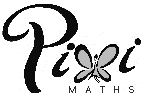 Composite Functions AMBERComposite Functions RED and Calculate  and Calculate  and Calculate Calculate  and Calculate Calculate  and Calculate  and Calculate  and Calculate  and Calculate  and Calculate Calculate  and Calculate Calculate  and Calculate  and Calculate  and Calculate  and Calculate  and Calculate Calculate  and Calculate Calculate  and Calculate  and Calculate 